Průzkum trhu - SŠT Most, vybavení posilovacího centraPoložkový rozpočetZadavatel: Střední škola technická, Most, příspěvková organizace, Dělnická 21, Velebudice, 434 01 Most, IČO: 00125423Zakázka: SŠT Most, vybavení posilovacího centracena za jednotku bezDPHNázev zbožíkscena celkem bez DPH1. STOJANOVÁ KONSTRUKCE NA DŘEPY NA OLYMPIJSKOU ČINKU -Poznámka: Pokud jsou v rozpočtu uvedeny konkrétní výrobky, jemožné nabídnout rovnocenné řešení.123 793,00 Kč23 793,00 Kč2. POSILOVACÍ LAVICE POLOHOVACÍ NA JEDNORUČKY - Poznámka:Pokud jsou v rozpočtu uvedeny konkrétní výrobky, je možnénabídnout rovnocenné řešení.11115 498,00 Kč2 470,00 Kč9 578,00 Kč15 498,00 Kč2 470,00 Kč9 578,00 Kč3. POSILOVACÍ LAVICE NA BŘICHO ŠIKMÁ, MARBO - Poznámka:Pokud jsou v rozpočtu uvedeny konkrétní výrobky, je možnénabídnout rovnocenné řešení.4. POSILOVACÍ LAVICE NA BICEPS, MARBO (SCOTTOVA LAVICE) -Poznámka: Pokud jsou v rozpočtu uvedeny konkrétní výrobky, jemožné nabídnout rovnocenné řešení.5. SADA JEDNORUČNÍCH ČINEK 2,5 – 40 KG PO DVOU KUSECH (2,5kg, 5 kg, 7,5 kg, 10 kg, 12,5 kg, 15 kg, 17,5 kg, 20 kg, 22,5 kg, 25 kg,7,5 kg, 30 kg, 32,5 kg, 35 kg, 37,5 kg, 40 kg) - Poznámka: Pokud2132 790,00 Kč32 790,00 Kčjsou v rozpočtu uvedeny konkrétní výrobky, je možné nabídnoutrovnocenné řešení.6. PECK – DECK S PEVNÝM ZÁVAŽÍM - Poznámka: Pokud jsou vrozpočtu uvedeny konkrétní výrobky, je možné nabídnoutrovnocenné řešení.111232 880,00 Kč4 537,00 Kč26 005,00 Kč1 173,00 Kč32 880,00 Kč4 537,00 Kč26 005,00 Kč2 346,00 Kč7. ROVNÁ POSILOVACÍ LAVICE - Poznámka: Pokud jsou v rozpočtuuvedeny konkrétní výrobky, je možné nabídnout rovnocenné řešení.8. STOJAN NA JEDNORUČNÍ ČINKY DVOUŘADÝ 2,5 M - Poznámka:Pokud jsou v rozpočtu uvedeny konkrétní výrobky, je možnénabídnout rovnocenné řešení.9. STOJAN NA POGUMOVANÉ KOTOUČE PLATE RACK L - Poznámka:Pokud jsou v rozpočtu uvedeny konkrétní výrobky, je možnénabídnout rovnocenné řešení.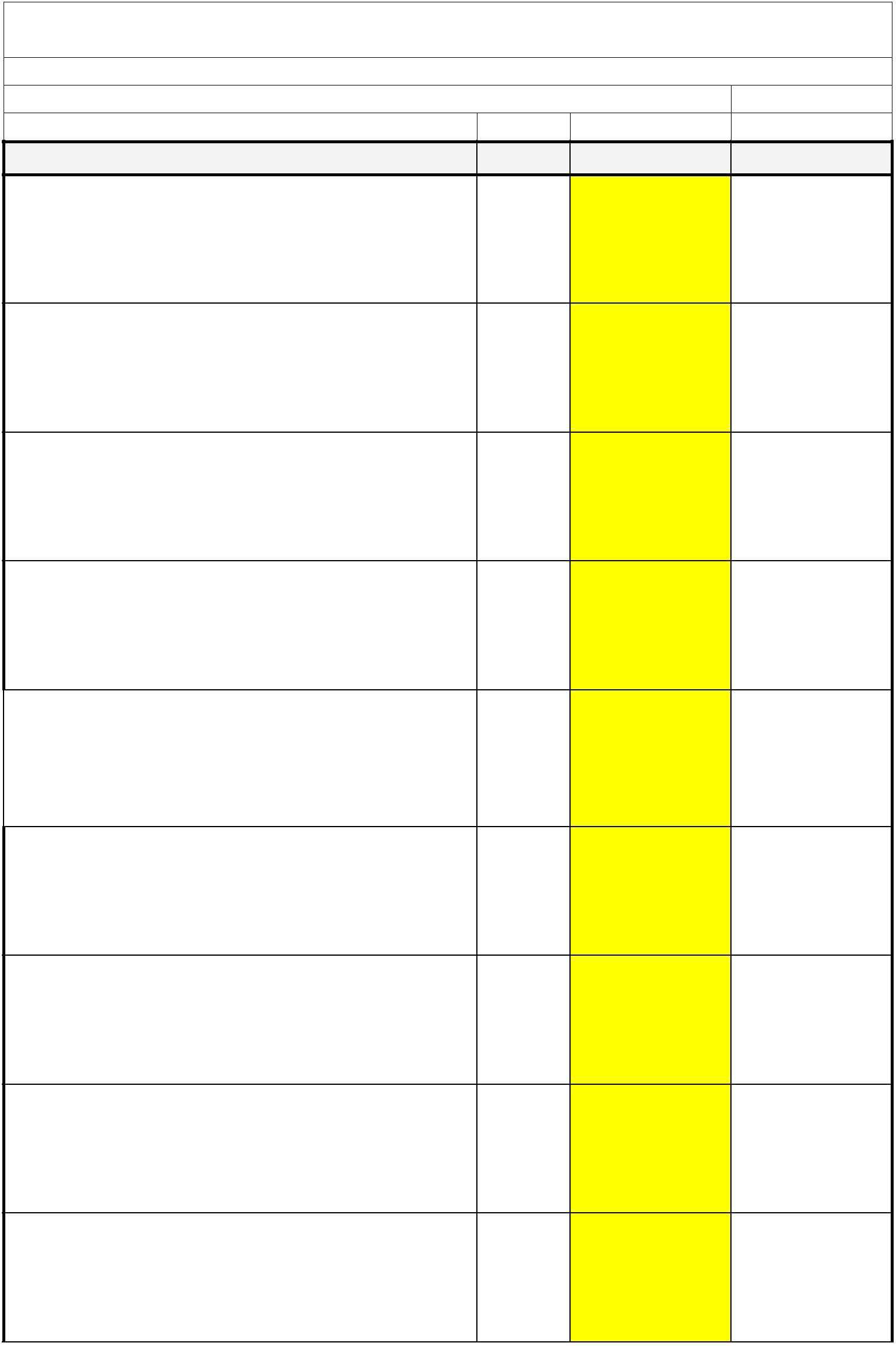 10. STOJAN NA OLYMPIJSKÉ KOTOUČE BUMPER PLATE TUNTURI NAKOLEČKÁCH - Poznámka: Pokud jsou v rozpočtu uvedeny konkrétnívýrobky, je možné nabídnout rovnocenné řešení.1112 974,00 Kč1 810,00 Kč16 904,00 Kč32 000,00 Kč2 974,00 Kč1 810,00 Kč16 904,00 Kč32 000,00 Kč11. OLYMPIJSKÁ OSA EZ TUNTURI VČETNĚ UZÁVĚRŮ -Poznámka:Pokud jsou v rozpočtu uvedeny konkrétní výrobky, je možnénabídnout rovnocenné řešení.12. KOTOUČE OLYMPIJKSÉ POGUMOVANÉ – SADA 1,25 kg - 20 kg vpárech - Poznámka: Pokud jsou v rozpočtu uvedeny konkrétnívýrobky, je možné nabídnout rovnocenné řešení.13. HORNÍ KLADKA - NASTAVITELNÁ VÝŠKA ZAPŘENÍ STEHEN,MASIVNÍ KONTRUKCE - Poznámka: Pokud jsou v rozpočtu uvedenykonkrétní výrobky, je možné nabídnout rovnocenné řešení.11Dopravné, poštovné a balné (zdarma)0,00 KčSoučet cen bez DPHSleva0,00 Kč203 585,00 Kč-6 107,55 KčCelková cena bez DPHDPH 21%Cena celkem vč. DPH 21%VYPLŇUJTE POUZE ŽLUTĚ PODBARVENÉ BUŇKY197 477,45 Kč35 362,71 Kč238 947,71 Kč*Vlastní nabídka dodavatele:Dodavatel: Fitham s.r.o.Se sídlem: Kubelíkova 679/80, 460 08 LiberecZastoupený: Vrabec Tomáš – obchodní odd.IČO: 27338053DIČ: CZ27338053Celková cena za dodávku v Kč bez DPHCelková cena za dodávku v Kč vč. DPH 21 %203 585,00 Kč238 947,71 KčV…Liberci …….dne……14.5.2021…………….………………….Podpis + razítko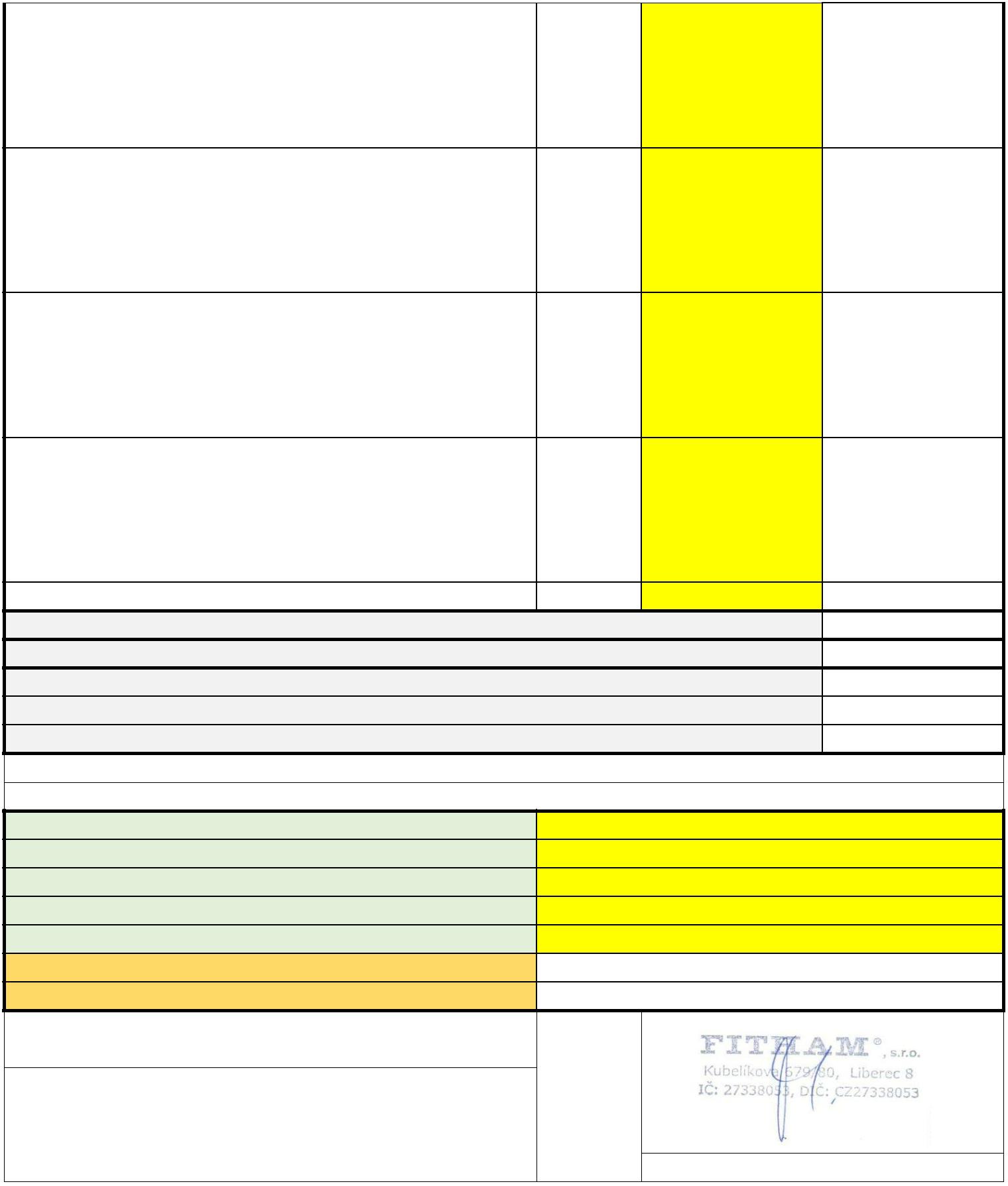 